		UNIVERSIDAD NACIONAL 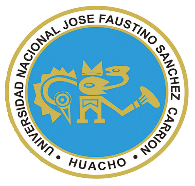 “JOSÉ FAUSTINO SÁNCHEZ CARRIÓN”VICERRECTORADO ACADÉMICOSYLLABUS PARA CLASES VIRTUALES EN LA FIISI - UNJFSCFACULTAD DE INGENIERÍA AGRARIAS, INDUSTRIAS ALIMENTARIAS Y AMBIENTAL ESCUELA PROFESIONAL DE INGENIERIA AMBIENTAL DATOS GENERALESSUMILLA EL  curso  de  Economía  ambiental  pertenece  al  área  de Formación Profesional y es de naturaleza teórico práctica, carácter obligatorio y tiene como finalidad que el estudiante establezca una relación entre la economía, el medio ambiente, y la visión del desarrollo sustentable; para que evalué los principales instrumentos económicos que permitan la conservación y preservación de los recursos naturales. Desarrolla aspectos relacionados con: Economía y Medio Ambiente, Externalidades, Fallas de mercado y soluciones; Políticas ambientales; Evaluación económica de impacto ambiental, Instrumentos ambientales, Valoración económica de bienes y servicios ambientales y el Manejo de recursos naturales: Renovables y No Renovables.CAPACIDADES AL FINALIZAR EL CURSOINDICADORES DE CAPACIDADES AL FINALIZAR EL CURSO	DESARROLLO DE LAS UNIDADES DIDÁCTICAS:MATERIALES EDUCATIVOS Y OTROS RECURSOS DIDÁCTICOSSe utilizarán todos los materiales y recursos requeridos de acuerdo a la naturaleza de los temas programados. Básicamente serán:MEDIOS Y PLATAFORMAS VIRTUALESCasos prácticosPizarra interactivaGoogle MeetSeparatas digital Guías Material de apoyo MEDIOS INFORMATICOS:ComputadoraTabletCelularesInternet.EVALUACIÓN: La Evaluación es inherente al proceso de enseñanza aprendizaje y será continua y permanente. Los criterios de evaluación son de conocimiento, de desempeño y de producto.Evidencias de Conocimiento.La Evaluación será a través de pruebas escritas y orales para el análisis y autoevaluación. En cuanto al primer caso, medir la competencia a nivel interpretativo, argumentativo y propositivo, para ello debemos ver como identifica (describe, ejemplifica, relaciona, reconoce, explica, etc.); y la forma en que argumenta (plantea una afirmación, describe las refutaciones en contra de dicha afirmación, expone sus argumentos contra las refutaciones y llega a conclusiones) y la forma en que propone a través de establecer estrategias, valoraciones, generalizaciones, formulación de hipótesis, respuesta a situaciones, etc.En cuanto a la autoevaluación permite que el estudiante reconozca sus debilidades y fortalezas para corregir o mejorar.Las evaluaciones de este nivel serán de respuestas simples y otras con preguntas abiertas para su argumentación.Evidencia de Desempeño.Esta evidencia pone en acción recursos cognitivos, recursos procedimentales y recursos afectivos; todo ello en una integración que evidencia un saber hacer reflexivo; en tanto, se puede verbalizar lo que se hace, fundamentar teóricamente la práctica y evidenciar un pensamiento estratégico, dado en la observación en torno a cómo se actúa en situaciones impredecibles.La evaluación de desempeño se evalúa ponderando como el estudiante se hace investigador aplicando los procedimientos y técnicas en el desarrollo de las clases a través de su asistencia y participación asertiva.Evidencia de Producto.Están implicadas en las finalidades de la competencia, por tanto, no es simplemente la entrega del producto, sino que tiene que ver con el campo de acción y los requerimientos del contexto de aplicación.La evaluación de producto de evidencia en la entrega oportuna de sus trabajos parciales y el trabajo final.Además, se tendrá en cuenta la asistencia como componente del desempeño, el 30% de inasistencia inhabilita el derecho a la evaluación.Siendo el promedio final (PF), el promedio simple de los promedios ponderados de cada módulo (PM1, PM2, PM3, PM4) BIBLIOGRAFÍAFuentes DocumentalesLABANDEIRA,  Xavier.  Economía  Ambiental.  Primera  Edición.  Madrid:  PearsonEducación, 2007. 376 p. ISBN: 978-84-205-3651-4. AZQUETA, Diego. Valoración económica de la calidad ambiental. Primera Edición.Bogotá : McGraw-Hill, 1994. 299 p. ISBN: 8448118537, 9788448118532.CANTER, Larry. Manual de Evaluación de Impacto Ambiental: Técnicas para elaboración de los estudios de Impacto. Segunda Edición. Colombia : Editorial Mc Graw Hill, 2003.841 p. ISBN: 8448112512, 9788448112516.GARMENDIA, Alfonso. Evaluación de Impacto Ambiental. Primera Edición. Madrid : Pearson Prentice Hall, 2006. 416 p. ISBN 8420543985, 9788420543987.GILPIN, Alan.  Economía Ambiental: Un  análisis crítico.  Primera Edición. Mexico : ALFAOMEGA GRUPO EDITOR, 2004. 334 p. ISBN: 9789701508534.STERNER, Thomas. Instrumento de política erconómica para el manejo del ambiente y los recursos naturales. Turrialba, Costa Rica. CATIE, 2008.560 p. ISBN 978-977-57-451-Fuentes BibliográficasRIERA, Pere. Manual de Economía Ambiental y de los recursos naturales. 1ra Edición,3° reimpresión. Madrid: Thomson Editores Spain Paraninfo S.A., 2011. 356 p. ISBN:9788497323697MANKIW, Gregory. Principios de Economía. Cuarta Edición. Madrid: Thomson EditoresSpain Paraninfo S.A., 2007. 629 p. ISBN: 8497325346, 9788497325349.AGUILERA, Federico. ALCÁNTARA, Vicent. Ecosocial. FUHEM: Fundación Benéfico- Social Hogar del Empleado. [En línea] 2008. [Citado el: 10 de enero de 2014.] http://www.fuhem.es/media/ecosocial/File/Actualidad/2011/LibroEA_EE.pdf.OEFA. Publicaciones. Organismo de Evaluación y Fiscalización Ambiental. [En línea] OEFA, 2013. [Citado el: 11 de enero de 2014.] http://www.oefa.gob.pe/?page_id=31887.Ministerio del Ambiente. Normativa: Políticas. Ministerio del Ambiente. [En línea]. [Citado el: 19 de febrero de 2014.] http://www.minam.gob.pe/.Huacho 15 de junio de .2020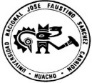 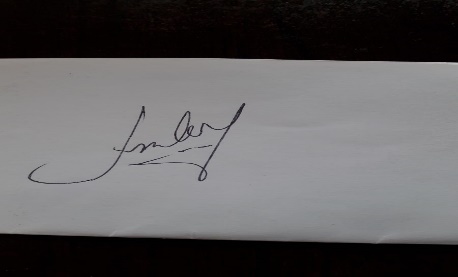 Línea de CarreraNinguna Semestre Académico2020-ICódigo del Curso-Créditos-Horas Semanales Hrs. Totales: 3         Teóricas 1   Practicas 2CicloVIISecciónUApellidos y Nombres del DocenteBlas Flores Heraldo Erasmo Correo Institucionalheraldoblas1@hotmail.com N° De Celular988116552CAPACIDAD DE LA UNIDAD DIDÁCTICANOMBRE DE LA UNIDAD DIDÁCTICASEMANASUNIDAD INuestro estilo de vida y el medio ambiente:Desarrollo económico y el ambiente,Problema de los residuos y sociedad sostenible,Cambio climáticoINTRODUCCIÓN A LA ECONOMIA AMBIENTAL Y LA FALLA DE MERCADO 1-4UNIDADIIPolíticas ambientales 3: Resoluciones a travésde negociaciones directasPolíticas ambientales 4: Comercio de emisiones. Casos y EjerciciosExperiencias de políticas de regulación ambiental: Transporte, residuos, agricultura, forestal, ecosistemas, cambio climáticoFUNDAMENTO DE LOS INSTRUMENTOS DE POLITICA ECONOMICA PARA EL MANEJO AMBIENTAL 5-8UNIDADIII Comportamiento de la economía (oferta ydemanda)Analizar conflicto de intereses Gestión de bienes comunes Las especies en extinción y los recursos naturalesVALORACIÓN ECONOMICA DE LOS ECOSISTEMAS  9-12UNIDADIVEl comercio internacional y el medio ambienteRegulaciones ambientales y avances tecnológicosDesarrollo sostenible Economía de la energíaLAS PRÁCTICASEMPRESARIALES    EN  LAGESTIÓN AMBIENTAL13-16N°INDICADORES DE CAPACIDAD AL FINALIZAR EL CURSO1Nuestro estilo de vida y el medio ambiente 2El ecosistema como factor de producción 3Externalidades y fallas de mercado 4Examen parcial 5Regulaciones directas y mecanismo de mercado 6Impuestos y susidios 7Politicas ambientales  8Experiencias de campo 9Analisis de costo 10Preferencias reveladas  11Aplicación a Teorias de juegos 12Examen parcial 13Las empresas y la gestión ambiental 14Problemas ambientales globales y comercio internacional  15Exposición 16Evaluar lo aprendido por el alumnoUNIDAD DIDÁCTICA I:CAPACIDAD DE LA UNIDAD DIDÁCTICA I: CAPACIDAD DE LA UNIDAD DIDÁCTICA I: CAPACIDAD DE LA UNIDAD DIDÁCTICA I: CAPACIDAD DE LA UNIDAD DIDÁCTICA I: CAPACIDAD DE LA UNIDAD DIDÁCTICA I: CAPACIDAD DE LA UNIDAD DIDÁCTICA I: CAPACIDAD DE LA UNIDAD DIDÁCTICA I: CAPACIDAD DE LA UNIDAD DIDÁCTICA I: UNIDAD DIDÁCTICA I:SEMANACONTENIDOS CONTENIDOS CONTENIDOS CONTENIDOS ESTRATEGIAS DE LA ENSEÑANZA VIRTUALESTRATEGIAS DE LA ENSEÑANZA VIRTUALINDICADORES DE LOGRO DE LA CAPACIDAD UNIDAD DIDÁCTICA I:SEMANACONCEPTUALPROCEDIMENTALPROCEDIMENTALACTITUDINALESTRATEGIAS DE LA ENSEÑANZA VIRTUALESTRATEGIAS DE LA ENSEÑANZA VIRTUALINDICADORES DE LOGRO DE LA CAPACIDAD UNIDAD DIDÁCTICA I:1234Nuestro estilo de vida y el medioambiente:  Desarrollo económico y elambiente, Problema de los residuos ysociedad sostenible, Cambioclimático.El ecosistema como factor deproducción:  Fundamentosmicroeconómicos, función de oferta ydemanda, Costes privados y sociales,excedente de consumidor y productorExternalidades y fallas de mercadoque dan lugar a problemasambientales. Identifica las generalidades de la Economía Ambiental y los fallos de mercado que tiene relación con la problemática ambiental.Evalúa: La economía Ambiental y la falla de mercado Identifica las generalidades de la Economía Ambiental y los fallos de mercado que tiene relación con la problemática ambiental.Evalúa: La economía Ambiental y la falla de mercado• Encomendar larealización de trabajos alos grupos forma• Propiciar interés de losestudiantes en el estudiode las cienciasbiológicas. Compartirexperiencias de leconomía ambiental y lafalla de mercado.•  Debatir sobre laeconomía ambiental y lafalla de mercado.Expositiva (Docente/Alumno)Uso del Google MeetDebate dirigido (Discusiones)Foros, ChatLecturasUso de repositorios digitalesLluvia de ideas (Saberes previos)Foros, ChatExpositiva (Docente/Alumno)Uso del Google MeetDebate dirigido (Discusiones)Foros, ChatLecturasUso de repositorios digitalesLluvia de ideas (Saberes previos)Foros, ChatEvalúa los conceptos básicos de la economía ambiental.• Identifica los principales conceptos de la economía ambiental.UNIDAD DIDÁCTICA I:1234EVALUACIÓN DE LA UNIDAD DIDÁCTICAEVALUACIÓN DE LA UNIDAD DIDÁCTICAEVALUACIÓN DE LA UNIDAD DIDÁCTICAEVALUACIÓN DE LA UNIDAD DIDÁCTICAEVALUACIÓN DE LA UNIDAD DIDÁCTICAEVALUACIÓN DE LA UNIDAD DIDÁCTICAEVALUACIÓN DE LA UNIDAD DIDÁCTICAUNIDAD DIDÁCTICA I:1234EVIDENCIA DE CONOCIMIENTOSEVIDENCIA DE CONOCIMIENTOSEVIDENCIA DE PRODUCTOEVIDENCIA DE PRODUCTOEVIDENCIA DE PRODUCTOEVIDENCIA DE DESEMPEÑOEVIDENCIA DE DESEMPEÑOUNIDAD DIDÁCTICA I:1234Estudios de CasosEstudios de CasosTrabajos individuales y/o grupalesTrabajos individuales y/o grupalesTrabajos individuales y/o grupalesComportamiento en clase virtual y chatComportamiento en clase virtual y chatUNIDAD DIDÁCTICA II:CAPACIDAD DE LA UNIDAD DIDÁCTICA II: CAPACIDAD DE LA UNIDAD DIDÁCTICA II: CAPACIDAD DE LA UNIDAD DIDÁCTICA II: CAPACIDAD DE LA UNIDAD DIDÁCTICA II: CAPACIDAD DE LA UNIDAD DIDÁCTICA II: CAPACIDAD DE LA UNIDAD DIDÁCTICA II: CAPACIDAD DE LA UNIDAD DIDÁCTICA II: CAPACIDAD DE LA UNIDAD DIDÁCTICA II: UNIDAD DIDÁCTICA II:SEMANACONTENIDOS CONTENIDOS CONTENIDOS CONTENIDOS ESTRATEGIAS DE LA ENSEÑANZA VIRTUALESTRATEGIAS DE LA ENSEÑANZA VIRTUALINDICADORES DE LOGRO DE LA CAPACIDAD UNIDAD DIDÁCTICA II:SEMANACONCEPTUALPROCEDIMENTALPROCEDIMENTALACTITUDINALESTRATEGIAS DE LA ENSEÑANZA VIRTUALESTRATEGIAS DE LA ENSEÑANZA VIRTUALINDICADORES DE LOGRO DE LA CAPACIDAD UNIDAD DIDÁCTICA II:1234Políticas ambientales 1:Regulaciones directas y mecanismos de mercado Salida de Campo. Estudiode caso “Mecanismos de retribución”Políticas ambientales 2:Impuestos y subsidios ambientales. Casos y Ejercicios.Políticas ambientales 3: Resoluciones a través de negociaciones directasPolíticas ambientales 4: Comercio de emisiones. Casos y Ejercicios.Identifica las políticasambientalesEvalúa: Las políticas ambientales con casos prácticos Identifica las políticasambientalesEvalúa: Las políticas ambientales con casos prácticos Selecciona los grupos parala realización de trabajosColabora con sus compañeros de grupo en la solución de los trabajosAsume una actitud crítica en el desarrollo de un trabajoExpositiva (Docente/Alumno)Uso del Google MeetDebate dirigido (Discusiones)Foros, ChatLecturasUso de repositorios digitalesLluvia de ideas (Saberes previos)Foros, ChatExpositiva (Docente/Alumno)Uso del Google MeetDebate dirigido (Discusiones)Foros, ChatLecturasUso de repositorios digitalesLluvia de ideas (Saberes previos)Foros, ChatClasifica los conocimientos previosLocaliza los temas para reforzamientoDesarrolla las prácticas propuestasResuelve problemas de aplicaciónUNIDAD DIDÁCTICA II:1234EVALUACIÓN DE LA UNIDAD DIDÁCTICAEVALUACIÓN DE LA UNIDAD DIDÁCTICAEVALUACIÓN DE LA UNIDAD DIDÁCTICAEVALUACIÓN DE LA UNIDAD DIDÁCTICAEVALUACIÓN DE LA UNIDAD DIDÁCTICAEVALUACIÓN DE LA UNIDAD DIDÁCTICAEVALUACIÓN DE LA UNIDAD DIDÁCTICAUNIDAD DIDÁCTICA II:1234EVIDENCIA DE CONOCIMIENTOSEVIDENCIA DE CONOCIMIENTOSEVIDENCIA DE PRODUCTOEVIDENCIA DE PRODUCTOEVIDENCIA DE PRODUCTOEVIDENCIA DE DESEMPEÑOEVIDENCIA DE DESEMPEÑOUNIDAD DIDÁCTICA II:1234Estudios de CasosEstudios de CasosTrabajos individuales y/o grupalesTrabajos individuales y/o grupalesTrabajos individuales y/o grupalesComportamiento en clase virtual y chatComportamiento en clase virtual y chatUNIDAD DIDÁCTICA III:CAPACIDAD DE LA UNIDAD DIDÁCTICA III: CAPACIDAD DE LA UNIDAD DIDÁCTICA III: CAPACIDAD DE LA UNIDAD DIDÁCTICA III: CAPACIDAD DE LA UNIDAD DIDÁCTICA III: CAPACIDAD DE LA UNIDAD DIDÁCTICA III: CAPACIDAD DE LA UNIDAD DIDÁCTICA III: CAPACIDAD DE LA UNIDAD DIDÁCTICA III: CAPACIDAD DE LA UNIDAD DIDÁCTICA III: UNIDAD DIDÁCTICA III:SEMANACONTENIDOS CONTENIDOS CONTENIDOS CONTENIDOS ESTRATEGIAS DE LA ENSEÑANZA VIRTUALESTRATEGIAS DE LA ENSEÑANZA VIRTUALINDICADORES DE LOGRO DE LA CAPACIDAD UNIDAD DIDÁCTICA III:SEMANACONCEPTUALPROCEDIMENTALPROCEDIMENTALACTITUDINALESTRATEGIAS DE LA ENSEÑANZA VIRTUALESTRATEGIAS DE LA ENSEÑANZA VIRTUALINDICADORES DE LOGRO DE LA CAPACIDAD UNIDAD DIDÁCTICA III:1234Métodos de valoración económicade  los  bienes  y  servicios  ecosistémicos:  Análisis  de  Costos,Beneficios, Costos evitadosPreferencias reveladas (costo deviaje   y   precios   hedónicos),   -Mercados  hipotéticos  (valoracióncontingente)Aplicación  de  teoría  de  Juegos: Comportamiento de la economía(oferta    y    demanda),    Analizarconflicto de intereses- Gestión de bienes comunes, lasespecies    en    extinción   y   losrecursos naturales.Identifica y define:Métodos      de      valoracióneconómica  de  los  bienes  yservicios eco sistémicos yAplicación    de    teoría    deJuegosIdentifica y define:Métodos      de      valoracióneconómica  de  los  bienes  yservicios eco sistémicos yAplicación    de    teoría    deJuegosEncomendar la realización de trabajos a los grupos formados.Debatir sobre el uso de los métodos.Expositiva (Docente/Alumno)Uso del Google MeetDebate dirigido (Discusiones)Foros, ChatLecturasUso de repositorios digitalesLluvia de ideas (Saberes previos)Foros, ChatExpositiva (Docente/Alumno)Uso del Google MeetDebate dirigido (Discusiones)Foros, ChatLecturasUso de repositorios digitalesLluvia de ideas (Saberes previos)Foros, ChatClasifica los conocimientos previosLocaliza los temas parareforzamientoDesarrolla las prácticas propuestasResuelve problemas de aplicación.UNIDAD DIDÁCTICA III:1234EVALUACIÓN DE LA UNIDAD DIDÁCTICAEVALUACIÓN DE LA UNIDAD DIDÁCTICAEVALUACIÓN DE LA UNIDAD DIDÁCTICAEVALUACIÓN DE LA UNIDAD DIDÁCTICAEVALUACIÓN DE LA UNIDAD DIDÁCTICAEVALUACIÓN DE LA UNIDAD DIDÁCTICAEVALUACIÓN DE LA UNIDAD DIDÁCTICAUNIDAD DIDÁCTICA III:1234EVIDENCIA DE CONOCIMIENTOSEVIDENCIA DE CONOCIMIENTOSEVIDENCIA DE PRODUCTOEVIDENCIA DE PRODUCTOEVIDENCIA DE PRODUCTOEVIDENCIA DE DESEMPEÑOEVIDENCIA DE DESEMPEÑOUNIDAD DIDÁCTICA III:1234Estudios de CasosEstudios de CasosTrabajos individuales y/o grupalesTrabajos individuales y/o grupalesTrabajos individuales y/o grupalesComportamiento en clase virtual y chatComportamiento en clase virtual y chatUNIDAD DIDÁCTICA IV:CAPACIDAD DE LA UNIDAD DIDÁCTICA IV: CAPACIDAD DE LA UNIDAD DIDÁCTICA IV: CAPACIDAD DE LA UNIDAD DIDÁCTICA IV: CAPACIDAD DE LA UNIDAD DIDÁCTICA IV: CAPACIDAD DE LA UNIDAD DIDÁCTICA IV: CAPACIDAD DE LA UNIDAD DIDÁCTICA IV: CAPACIDAD DE LA UNIDAD DIDÁCTICA IV: CAPACIDAD DE LA UNIDAD DIDÁCTICA IV: UNIDAD DIDÁCTICA IV:SEMANACONTENIDOS CONTENIDOS CONTENIDOS CONTENIDOS ESTRATEGIAS DE LA ENSEÑANZA VIRTUALESTRATEGIAS DE LA ENSEÑANZA VIRTUALINDICADORES DE LOGRO DE LA CAPACIDAD UNIDAD DIDÁCTICA IV:SEMANACONCEPTUALPROCEDIMENTALPROCEDIMENTALACTITUDINALESTRATEGIAS DE LA ENSEÑANZA VIRTUALESTRATEGIAS DE LA ENSEÑANZA VIRTUALINDICADORES DE LOGRO DE LA CAPACIDAD UNIDAD DIDÁCTICA IV:1234Las empresas y la gestión ambiental:Políticas  comerciales  y ambientales,Responsabilidad social y ambiental delas empresas, Riesgos Comerciales yambientales.El   ecosistema   y   la   biodiversidad,problemas   ambientales   globales   ycomercio internacional.ambiente, Regulaciones ambientalesy  avances  tecnológicos,  Desarrollo sostenible, Economía de la energía  Identifica y define:•    Las empresas y lagestión ambiental•   Problemasambientales globalesy comerciointernacional Identifica y define:•    Las empresas y lagestión ambiental•   Problemasambientales globalesy comerciointernacionalEncomendar larealización de trabajos a los grupos formados.Compartir experiencias de las aplicaciones de las salidas de campo. Expositiva (Docente/Alumno)Uso del Google MeetDebate dirigido (Discusiones)Foros, ChatLecturasUso de repositorios digitalesLluvia de ideas (Saberes previos)Foros, ChatExpositiva (Docente/Alumno)Uso del Google MeetDebate dirigido (Discusiones)Foros, ChatLecturasUso de repositorios digitalesLluvia de ideas (Saberes previos)Foros, ChatClasifica los conocimientos previosDesarrolla las prácticas propuestasResuelve problemas de aplicación. UNIDAD DIDÁCTICA IV:1234EVALUACIÓN DE LA UNIDAD DIDÁCTICAEVALUACIÓN DE LA UNIDAD DIDÁCTICAEVALUACIÓN DE LA UNIDAD DIDÁCTICAEVALUACIÓN DE LA UNIDAD DIDÁCTICAEVALUACIÓN DE LA UNIDAD DIDÁCTICAEVALUACIÓN DE LA UNIDAD DIDÁCTICAEVALUACIÓN DE LA UNIDAD DIDÁCTICAUNIDAD DIDÁCTICA IV:1234EVIDENCIA DE CONOCIMIENTOSEVIDENCIA DE CONOCIMIENTOSEVIDENCIA DE PRODUCTOEVIDENCIA DE PRODUCTOEVIDENCIA DE PRODUCTOEVIDENCIA DE DESEMPEÑOEVIDENCIA DE DESEMPEÑOUNIDAD DIDÁCTICA IV:1234Estudios de CasosEstudios de CasosTrabajos individuales y/o grupalesTrabajos individuales y/o grupalesTrabajos individuales y/o grupalesComportamiento en clase virtual y chatComportamiento en clase virtual y chatVARIABLESPONDERACIONESUNIDADES DIDÁCTICAS DENOMINADAS MÓDULOSEvaluación de Conocimiento30 %El ciclo académico comprende 4Evaluación de Producto35%El ciclo académico comprende 4Evaluación de Desempeño35 %El ciclo académico comprende 4